		MC05X00HLVCD*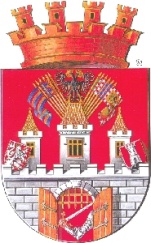        Městská část Praha 5                                                  ING. PAVEL RICHTER                        radní    						Vážený pan						Mgr. Lukáš Budín						Člen ZMČ Praha 5	                             V Praze dne 10. 10. 2016                         Vážený pane zastupiteli,k Vašim dotazům týkajících se nabídky úplatného převodu/prodeje pozemků v okolí stolové hory Vidoule do vlastnictví HMP a hospodaření MČ Praha 5 Vám sděluji následující:Jednala již MČ Praha 5, její vedení, gesční radní a příslušné odbory ÚMČ Praha 5 s vlastníkem a navrhovatelem prodeje pozemků?Za městskou část Praha 5 jednal s vlastníky pozemků 1. zástupce starosty pan Martin Slabý.Jaké jsou výsledky těchto jednání?Jaký názor a postoj zaujímá vedení Prahy 5 k této nabídce a jaký je další navrhovaný postup včetně časového harmonogramu?Jaký je postoj Prahy 5 k přímému odkupu nabízených pozemků bez účasti HMP?Žádný konkrétní závěr nebyl dosud učiněn. Současné vedení městské části v tuto chvíli v této záležitosti zahájilo jednání s vedením hlavního města Prahy. Vedení městské části je v tomto případě přesvědčeno, že získání pozemků a hlavně jejich další využití v souladu s územním plánem je záležitost celopražského významu.Bude se nabídka projednávat i v příslušných výborech a komisích? Pokud ano, tak v jakém časovém horizontu?V okamžiku, kdy se budeme blížit prosaditelné dohodě, bude vše projednáno také v příslušných výborech a komisích.S pozdravem,Ing. Pavel Richter